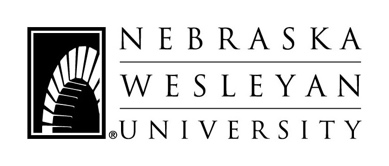 Fleming Student-Faculty Collaborative Fund for Research and Creative EndeavorApplication for Scholarship Grants – Research or Creative Endeavor- Faculty Directed Application 
Deadlines for 2020-21 – 5:00 pm of the following Mondays: September 14, 2020; November 16, 2020; February 1, 2021; March 29, 2021The application for the Student-Faculty Collaborative (SFC) Fund for Research and Creative Endeavor consists of four parts:AbstractProject ProposalProject Budget and Budget JustificationFaculty Recommendation Note:  This application form is for Scholarship Projects – Research or Creative Endeavor.  If your proposal is only for a project’s presentation expenses, please complete the Application for Presentation Award.The proposal should be a fully-conceived project that includes background support, all documentation, relevant research instruments (e.g. questionnaires or surveys), and additional letters of support, as needed. Awards may range from under $150 to over $2000.*As of September 2020, no travel of any kind will be funded by Nebraska Wesleyan University. We will revise this policy as necessary.Applicants should familiarize themselves with the Guidelines (available from the same source as this application) and inform their Division Representative or Student Representative on the Committee of their intent to apply.  Applicants are highly encouraged to submit a draft of the proposal to their representative for comments prior to the deadline.  No feedback can be provided once a final application is submitted. Please send an electronic copy of the completed application by 5 p.m. on the respective due date to the Fleming Student-Faculty Collaborative (SFC) Fund Committee in care of:Stephanie PlummerAcademic Affairs – Smith-Curtis 3115000 Saint Paul AvenueNebraska Wesleyan UniversityLincoln, NE 68504-2794(splummer@nebrwesleyan.edu)Nebraska Wesleyan University is a member of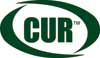 The Council on Undergraduate Research (www.cur.org)I.  Abstract - The information that you provide in this section may be used in general publications as promotional material.  This summary should be original and not an excerpt taken directly from the Project Proposal.Who wrote and directed this proposal (faculty or student)?Name(s) of student collaborator: Name(s) of Faculty Collaborator/Mentor: Department and Division: Title of Project: Date: Abstract (maximum of 300 words)II. Project Proposal Name of student collaborator: E-mail address:Student Mailbox (UC applicants - mailing address): Major: Year: (Please provide information for all students involved.)Name of faculty collaborator/mentor: Department and Division:E-mail address:(Please provide information for all students involved.)Who wrote and directed this proposal (faculty or student)? Title of Project: Amount Requested:Date: Period of performance:  (Start date)                            (End date)Have you previously received a grant from the Student-Faculty Collaborative Research Fund?If yes, what was the project number?What other funding sources may be available to you?
(If more than one student or faculty is involved, please provide the above personal information for each student.)Does the research involve the use of human subjects?If yes, state below that you acknowledge that your project will need IRB approval. Please visit Institutional Review Board for more information on the IRB process and contacts.Please respond to each of the following elements in the order presented.  Total length of Project Proposal may not exceed five pages.  Use Times New Roman, 12-pt. font, with 1” margins.  Since your project proposal is in competition with project proposals from other disciplines and will be judged by a small faculty/student panel which may not include a specialist in your area, you should write the proposal for a non-specialist audience and attempt to state your project proposal and its significance in relatively non-technical terms.Describe the purpose of your scholarship (research or creative endeavor). Describe your team’s preparation for pursuing this project. Include both formal and informal training and relevant experiences. For each student collaborator, include expected graduation rate and remaining credit hours.Describe how you intend to accomplish your project, the project steps and timeline, the method(s) or processes chosen and how they are appropriate for the discipline. Explain the feasibility of your activity. (Consider time and funding restraints as well as other factors.)  If more than one student is involved, please describe exactly what each student will do.Describe the role of each faculty and student collaborator. How will each person be involved in the project?Describe your plan for a discipline appropriate dissemination of your scholarship beyond the NebraskaWesleyan Student Symposium at the end of the Spring semester (e.g., peer-reviewed journal publication, oral presentation, poster presentation, performance, juried competition and/or exhibition).III. Project BudgetName(s) of Student Collaborator(s):  Name(s) of Faculty Collaborator/Mentor: Title of Project: Itemized BudgetYour itemized budget proposal must be submitted on the provided Excel spreadsheet. All expenses should have documentation supporting the cost (supply a copy of a price list or website order form, etc). You must identify priority needs and total minimum amount needed in case the full project cannot be funded.BUDGET JUSTIFICATIONExplain your budget, describing each line item (justification and the basis of the cost).  Identify any costs allocated directly to faculty (e.g., travel). For both the narrative and the itemized budget, be sure to consider the following:Equipment: e.g., camera, mazes for miceSupplies: e.g., chemicals, media, resin, paper, CDs, DVDs, art supplies; remember to include items needed for your presentation (e.g. copy costs, poster materials)Travel: *As of September 2020, no travel of any kind will be funded by Nebraska Wesleyan University. We will revise this policy as necessary.Other: e.g., mice and husbandry costs, theatre props, survey instruments, special training, translation services, other services not available through NWU.Equipment (Please indicate the department’s contribution toward the purchaseof permanent equipment or software).b.  Supplies c.  Travel  d.  OtherIV. Faculty LetterFaculty-directed grant applications should not complete this portion. Instead, faculty should write a brief letter to the committee to address the following: Indicate your proposed Faculty Stipend, along with amount justification. Collaborating faculty members are entitled to a stipend proportional to the extent of project involvement.Stipends are $250, $500, or $1000. The typical stipend is $500. This stipend is considered separately from the proposed project budget, and should not be included on the project budget form.  The stipend is protected in this way to recognize the importance of faculty involvement.Student-directed grant applications need to include a letter of recommendation to the Committee from the faculty mentor(s)/collaborator(s). The faculty mentor or collaborator should address the following: Explain the value of this collaborative project.Explain how this is a discipline-appropriate example of scholarship.Will the student be able to accomplish it in the proposed timeline? Please note: Stipends are paid after the Final Report of the project is submitted.How will this project promote the student’s development? Has the student accurately described your role as faculty mentor or faculty collaborator in Part II, Item 4 of the project proposal?Are the budget needs accurately described by the student? Why or why not?  Explain how the dissemination of this project is appropriate to this discipline.Indicate your proposed Faculty Stipend, along with amount justification. Collaborating faculty members are entitled to a stipend proportional to the extent of project involvement.Stipends are $250, $500, or $1000. The typical stipend is $500. This stipend is considered separately from the proposed project budget and should not be included on the project budget form.  The stipend is protected in this way to recognize the importance of faculty involvement.Please send letter of recommendation by e-mail to the Student-Faculty Collaborative Research Fund Committee in care of:Stephanie PlummerAcademic Affairs – Smith-Curtis 3115000 Saint Paul AvenueNebraska Wesleyan UniversityLincoln, NE 68504-2794(splummer@nebrwesleyan.edu)